BCH ĐOÀN TP. HỒ CHÍ MINH			      ĐOÀN TNCS HỒ CHÍ MINH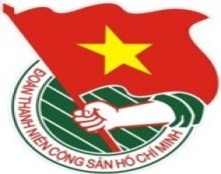 	***		TUẦN LỄ	          TP. Hồ Chí Minh, ngày 24 tháng 3 năm 2017	13/2017LỊCH LÀM VIỆC CỦA BAN THƯỜNG VỤ THÀNH ĐOÀN(Từ 27-3-2017 đến 02-4-2017)----------Trọng tâm: Hội nghị công tác Tuyên giáo về nội dung học tập, tìm hiểu tác phẩm “Nâng cao đạo đức cách mạng, quét sạch chủ nghĩa cá nhân” và tác phẩm “Sửa đổi lối làm việc” của Chủ tịch Hồ Chí Minh.Hội thi Nghi thức Đội TNTP Hồ Chí Minh, Liên hoan “Tiếng kèn Đội ta”, Liên hoan “Nhịp điệu Măng non” năm 2017.* Lịch làm việc thay thư mời trong nội bộ cơ quan Thành Đoàn.Lưu ý: Các đơn vị có thể download lịch công tác tuần tại website Thành Đoàn  (www.thanhdoan.hochiminhcity.gov.vn) vào sáng thứ 7 hàng tuần.	TL. BAN THƯỜNG VỤ THÀNH ĐOÀN	CHÁNH VĂN PHÒNG	(đã ký)	Hồ Thị Đan ThanhNGÀYGIỜNỘI DUNG - THÀNH PHẦNĐỊA ĐIỂMTHỨ HAI27-309g30  Họp giao ban Thường trực - Văn phòng (TP: Thường trực, lãnh đạo Văn phòng)P.B209g30  Họp giao ban Báo Tuổi Trẻ (TP: đ/c T.Phương)Báo Tuổi Trẻ14g00Làm việc với Tỉnh Đoàn Bình Thuận về hỗ trợ hội thi Tin học trẻ (TP: đ/c Thắng, K.Thành, TT PTKHCNT)P.B215g00Làm việc với Quỹ phòng chống thương vong Châu Á (TP: đ/c Thắng, H.Minh, VP HSVTP)P.B215g00  Làm việc với Đoàn Phường Tân Thới Hiệp, Quận Đoàn Phú Nhuận, Đoàn khối Doanh nghiệp Thương mại Trung ương về thực hiện công trình thanh niên năm 2017 (TP: đ/c K.Vân, các cơ sở Đoàn)P.A916g00Làm việc với Tổ Kinh tế dự án – Văn phòng Thành Đoàn (TP: đ/c Thắng, Diện, Dương, Tổ KTDA)P.B216g00  Họp triển khai Điều lệ Hội thi Nghi thức Đội TNTP Hồ Chí Minh, Liên hoan “Tiếng kèn Đội ta”, Liên hoan “Nhịp điệu Măng non” (TP: đ/c T.Liễu, Nhung, Nghĩa, Ban Thiếu nhi, Thường trực Hội đồng Đội Quận - Huyện, Tổng phụ trách Đội các Liên đội dự thi)HT16g30  Họp giao ban lãnh đạo Văn phòng Thành Đoàn (TP: đ/c Đ.Thanh, M.Hòa, Thạch, Diện, H.Yến, Dương, Đ.Quyên, Đ.Chiêu, Đ.Lâm)P.A917g00Họp Ban tổ chức Hội thi Nghi thức Đội TNTP Hồ Chí Minh, Liên hoan “Tiếng kèn Đội ta”, Liên hoan “Nhịp điệu Măng non” (TP: đ/c T.Liễu, Nhung, Nghĩa, Ban Tổ chức Hội thi)HTTHỨ ba28-307g30Dự Đại hội Đại biểu Đoàn TNCS Hồ Chí Minh Trường Cao đẳng Kinh tế - Công nghệ Thành phố Hồ Chí Minh lần thứ V nhiệm kỳ 2017 – 2019 (TP: đ/c K.Thành, Ban Thiếu nhi)Cơ sở 08g00Làm việc với Ban Thanh niên trường học Thành Đoàn, giao ban Thường trực - Văn phòng Hội Sinh viên Thành phố (TP: đ/c Thắng, K.Hưng, Linh, Minh, cán bộ Ban TNTH)P.B208g00Tập huấn chuyên đề Thường trực Hội Quận – Huyện và tương đương Quý 1 năm 2017 (TP: đ/c H.Sơn, VP Hội LHTN VN TP, cơ sở Hội theo TB)Số 5 ĐTH10g30Sinh hoạt Chi bộ Văn phòng 1 (TP: đ/c Đ.Thanh, đảng viên Chi bộ)P.B214g00Họp Tổ công tác thực hiện phần mềm quản lý đoàn viên (TP: đ/c Thắng, Đ.Thanh, M.Hòa, M.Hải, T.Hà, X.Thanh, H.Minh, N.Tuấn, P.Lâm, N.Quang, TT PTKHCNT)P.A1THỨ ba28-3(tiếp theo)14g00Họp kiểm tra công tác tổ chức Ngày hội văn hóa các dân tộc năm 2017 (TP: đ/c H.Sơn, VP Hội LHTN VN TP, Cụm thi đua số 2)Số 5 ĐTHTHỨ ba28-3(tiếp theo)16g00Làm việc với Nhà Văn hóa Sinh viên Thành phố, Trung tâm Dịch vụ Việc làm Thanh niên Thành phố, Tổng Đoàn Sao Bắc Đẩu về hướng dẫn thực hiện hồ sơ khen thưởng nhân dịp kỷ niệm ngày thành lập đơn vị (TP: đ/c Đ.Thanh, Văn phòng, đại diện lãnh đạo Nhà Văn hóa Sinh viên, Trung tâm DVVL TN, Tổng Đoàn Sao Bắc Đẩu)P.A916g30  Dự họp góp ý Văn kiện Đại hội Đoàn TNCS Hồ Chí Minh Tổng Công ty Cơ khí Giao thông vận tải Sài Gòn TNHH MTV (TP: đ/c Q.Sơn, Tổ công tác số 3 chỉ đạo Đại hội điểm, lãnh đạo các Ban - Văn phòng Thành Đoàn)Cơ sở17g00Dự buổi tiếp đoàn Bí thư, Tỉnh trưởng Xiêng Khoảng, Lào (TP: đ/c Thắng)Theo Công văn mời18g00Liên tịch với Đảng ủy Trường Đại học Kinh tế Thành phố Hồ Chí Minh về tổ chức Đại hội Đại biểu Đoàn TNCS Hồ Chí Minh Trường Đại học Kinh tế Thành phố Hồ Chí Minh nhiệm kỳ 2017 – 2019 (TP: đ/c K.Hưng, Đ.Nguyên, Ban Tổ chức, Ban Kiểm tra)Cơ sở THỨ Tư29-308g00  Họp Ban Thường vụ Thành Đoàn (TP: đ/c Thắng, BTV Thành Đoàn)P.B2THỨ Tư29-314g00Tiếp Đoàn khảo sát số 4 – Hội đồng Nhân dân Thành phố về công tác phối hợp trong việc thực hiện bảo vệ môi trường đô thị, khu dân cư, quản lý chất thải trên địa bàn Thành phố Hồ Chí Minh (TP: đ/c H.Sơn, Ban MT-ANQP-ĐBDC, Văn phòng, TT CTXHTN TP)P.A1THỨ Tư29-314g00  Làm việc với các cơ sở Đoàn về công tác ngoài nhà nước (TP: đ/c Q.Sơn, T.Quang, Ban CNLĐ, cơ sở Đoàn theo thư mời)P.C6THỨ Tư29-315g00Họp góp ý Hướng dẫn thang điểm thi đua công tác Đoàn và phong trào thanh thiếu nhi năm 2017 khu vực Quận – Huyện, Lực lượng vũ trang, Công nhân lao động (TP: đ/c Đ.Thanh, Văn phòng, đại diện lãnh đạo các Ban Thành Đoàn)P.A9THỨ NĂM30-308g00Dự hội nghị trực tuyến học tập, nghiên cứu, quán triệt các tác phẩm “Sửa đổi lối làm việc”, “Nâng cao đạo đức cách mạng, quét sạch chủ nghĩa cá nhân” của Chủ tịch Hồ Chí Minh (TP: đ/c Thắng, H.Sơn, Liễu, Ban Thường vụ Thành Đoàn)HTTP08g00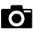 Hội nghị công tác Tuyên giáo Quý 1 năm 2017 về nội dung học tập, tìm hiểu tác phẩm “Nâng cao đạo đức cách mạng, quét sạch chủ nghĩa cá nhân” và tác phẩm “Sửa đổi lối làm việc” của Chủ tịch Hồ Chí Minh (TP: đ/c Q.Sơn, T.Phương, BCH Thành Đoàn, BTK Hội LHTN VN TP, BTK Hội SV TP, Hội đồng Đội TP, BCH Đảng bộ, BCH Công đoàn, BCH Đoàn CQ Thành Đoàn, tập thể lãnh đạo đơn vị sự nghiệp, doanh nghiệp trực thuộc Thành Đoàn, tập thể cấp ủy Chi bộ, Đảng bộ bộ phận trực thuộc Đảng bộ Thành Đoàn, Đảng viên Đảng bộ Cơ quan Thành Đoàn, Chủ tịch Công đoàn, Bí thư Đoàn các đơn vị sự nghiệp, doanh nghiệp trực thuộc Thành Đoàn, cán bộ cơ quan chuyên trách Thành Đoàn, cơ sở Đoàn theo thông báo số 2925-TB/TĐTN-BTG ngày 22/3/2017)HT NVHTN14g00✪Liên tịch Đại hội Đại biểu Đoàn TNCS Hồ Chí Minh Trường Đại học Kinh tế - Luật nhiệm kỳ 2017 - 2019 (TP: đ/c Thắng, K.Hưng, N.Linh, N.Tuấn, Thanh Tuấn, Trà)Cơ sở14g00Liên tịch với Quận ủy Quận 10 về công tác tổ chức Đại hội Đại biểu Đoàn TNCS Hồ Chí Minh Quận 10 lần thứ XI nhiệm kỳ 2017 – 2022 (TP: đ/c H.Sơn, thành viên tổ công tác)Cơ sởTHỨ NĂM30-3(TIẾP THEO)14g00Họp góp ý Hướng dẫn thang điểm thi đua công tác Đoàn và phong trào thanh thiếu nhi năm 2017 khu vực Quận – Huyện, Lực lượng vũ trang (TP: đ/c Đ.Thanh, Văn phòng, đại diện lãnh đạo Ban MT-ANQP-ĐBDC đại diện Thường trực Quận – Huyện Đoàn, các đơn vị khu vực LLVT)P.C6THỨ SÁU31-307g30  Tổ chức Hội thi Tin học trẻ Quận Gò Vấp dành cho học sinh Trung học Cơ sở (TP: đ/c K.Thành, TT PT KHCNT)Trường THCS Nguyễn Văn Trỗi08g00Tiếp đoàn công tác Thành Đoàn Đà Nẵng học tập kinh nghiệm về mô hình hoạt động Nhà Thiếu nhi trên địa bàn Thành phố (TP: đ/c Thắng, Liễu, BGĐ NTN TP, Ban Thiếu  nhi)NTN TP08g00✪Làm việc với Huyện ủy Huyện Hóc Môn (TP: đ/c H.Sơn, thành viên tổ công tác)Cơ sở08g30Họp góp ý Hướng dẫn thang điểm thi đua công tác Đoàn và phong trào thanh thiếu nhi năm 2017 khu vực Công nhân lao động (TP: đ/c Đ.Thanh, Văn phòng, đại diện lãnh đạo Ban CNLĐ, đại diện Thường trực cơ sở Đoàn khu vực CNLĐ)P.C610g00Họp triển khai Hội thi Olympic các môn khoa học Mác - Lênin và Tư tưởng Hồ Chí Minh “Tầm nhìn xuyên thế kỷ” lần IX năm 2017 (TP: đ/c K.Hưng, N.Linh, H.Minh, Ban TNTH, Thường trực Đoàn các trường ĐH-CĐ-TCCN, Thường trực Đoàn các đơn vị khu vực CNLĐ có trường học, đại diện Ban Thường vụ Quận – Huyện Đoàn)HT13g00Báo cáo chuyên đề “Một số vấn đề về công tác tổ chức của Hội Sinh viên Việt Nam; triển khai Hướng dẫn thực hiện Điều lệ Hội Sinh viên Việt Nam sửa đổi và Hỏi đáp về các vấn đề của tổ chức Hội Sinh viên Việt Nam” cho cán bộ chủ chốt Hội Sinh viên Việt Nam các tỉnh, thành phố, Đại học, Cao đẳng khu vực Miền Trung - 2 ngày (TP: đ/c Thắng)Tỉnh Bình Định14g00✪Liên tịch với Huyện ủy Huyện Nhà Bè về công tác tổ chức Đại hội Đại biểu Đoàn TNCS Hồ Chí Minh Huyện Nhà Bè nhiệm kỳ 2017 – 2022 (TP: đ/c H.Sơn, thành viên tổ công tác)Cơ sở14g00Sinh hoạt chuyên đề Công đoàn CSTV Khối phong trào năm 2017 (TP: đ/c T.Liễu, Nghĩa, Công đoàn viên Khối phong trào)P.C616g00Sân chơi Công đoàn quý I/2017 (TP: đ/c T.Liễu, Nghĩa, Công đoàn viên khối phong trào)Sân Thành Đoàn16g00  Làm việc với Ban Cán sự các lớp Trung cấp Lý luận chính trị - Hành chính niên khóa 2016 – 2018 (TP: đ/c P.Thảo, Đ.Khoa, Ban Cán sự các lớp)P.A2THỨ BẢY01-407g00Hội thi Nghi thức Đội TNTP Hồ Chí Minh, Liên hoan “Tiếng kèn Đội ta”, Liên hoan “Nhịp điệu Măng non” năm 2017 (TP: đ/c T.Liễu, Nhung, Nghĩa, N.Tuyền, K.Cường, Ban Thiếu nhi, Thường trực Hội đồng Đội Quận - Huyện)Công viên 23/9(Khu B) THỨ BẢY01-407g30Trại sơ khảo lực lượng tham gia trại Huấn luyện viên cấp 1 Trung ương – Trại Nguyễn Chí Thanh khu vực Miền Đông Nam Bộ năm 2017 (TP: đ/c H.Sơn, VP Hội LHTN VN TP, Hội đồng Huấn luyện Thành phố)Trường Đoàn Lý Tự Trọng CHỦ NHẬT02-406g00  Dự Hội thi Tin học trẻ Quận 5, Huyện Bình Chánh (TP: đ/c K.Thành, TT PT KHCNT)Cơ sở07g00Ngày hội Khoa học với đời sống năm 2017 (TP: đ/c T.Liễu, Nhung, Nghĩa, N.Tuyền, Ban Thiếu nhi, NTN TP, Thường trực Hội đồng Đội Quận - Huyện)Khuôn viên tượng Bác Hồ với Thiếu nhi 07g30  Tham dự Cuộc thi Sáng tạo Thanh thiếu nhi Huyện Bình Chánh (TP: đ/c K.Thành, TT PT KHCNT)Trường THCS Tân TúcCHỦ NHẬT02-4(TIẾP THEO)08g00Dự Đại hội Đại biểu Đoàn TNCS Hồ Chí Minh Trường Đại học Kinh tế Thành phố Hồ Chí Minh nhiệm kỳ 2017 – 2019 (TP: đ/c K.Hưng, Đ.Nguyên, Ban Tổ chức, Ban Kiểm tra)Cơ sở09g00  Bế giảng Lớp Học viện Khoa học Thiếu nhi (TP: đ/c K.Thành, TT PT KHCNT, các em thiếu nhi)HT TT PTKHCN Trẻ